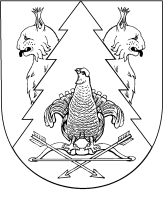 от  18 июня  2021 года       №  12                   Об установлении  особого противопожарного режима	В соответствии со статьей 30 Федерального закона Российской Федерации от 21 декабря 1994 года № 69-ФЗ «О пожарной безопасности»,  постановлением Правительства Российской Федерации от 30 декабря 2003 г № 794 «О единой государственной системе предупреждения и ликвидации чрезвычайных ситуаций», постановлением Правительства Российской Федерации от 16 сентября 2020 года № 1479 «Об утверждении Правил противопожарного режима  в Российской Федерации» и  в целях предупреждения пожаров и гибели на них  людей, обеспечения пожарной безопасности в лесах, а также для повышения бдительности населения Большекибеевского сельского поселения  Большекибеевская сельская администрация  п о с т а н о в л я е т:1.Установить  с 19 июня по 05 июля  2021 года  на территории Большекибеевского сельского поселения особый противопожарный режим.2.Организовать:-наблюдение  за противопожарным состоянием   на территории Большекибеевского сельского поселения.- патрулирование населенных   пунктов силами населения и членов добровольных пожарных  формирований.3.Провести соответствующую разъяснительную работу  среди населения о мерах пожарной безопасности и действиях в случае пожара. 4.Временно приостановить в сельских населенных пунктах разведение костров, проведение пожароопасных работ, рекомендовать топку печей, кухонных очагов в утреннее и вечернее время. 5.Контроль за исполнением настоящего  постановления оставляю за собой.И.о. главы Большекибеевскойсельской администрации                                                              Е.О. НаумоваМАРЫ ЭЛ РЕСПУБЛИКӸШТӸШӸ КИЛЕМАР МУНИЦИПАЛЬНЫЙ РАЙОНЫН ЙЫЛЕЙÄЛ СОЛААДМИНИСТРАЦИЖӸБОЛЬШЕКИБЕЕВСКАЯ  СЕЛЬСКАЯ АДМИНИСТРАЦИЯ КИЛЕМАРСКОГО МУНИЦИПАЛЬНОГО РАЙОНА РЕСПУБЛИКИ МАРИЙ ЭЛПУНЧАЛПОСТАНОВЛЕНИЕ